    Microsoft Certified IT Professional (MCITP)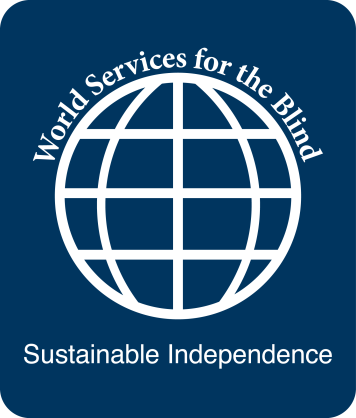 Program Length: 5 months (7 with internship)Enrollment Dates: September 6, 2012Program Description: The Microsoft Certified IT Professional program is designed to prepare a person to work as a computer systems problem-solver at a business that has a computer network, such as educational institutions, hospitals, government agencies, or banks. The entry level position is usually at a help desk with advancement into information technology management.Pre-Requisites:• High school diploma or GED• A+, Network+ and Windows 7certified• Good comprehension of technical written material using assistive technology, if applicable• Keyboarding speed of 30 wpm• High proficiency on appropriate assistive technology• 12th-grade proficiency in business math• Wonderlic score of 25• Strong logical reasoning ability• Ability to learn and retain information• Ability to work in a high-tech environment• Willingness to relocate for employment• Good independent living and travel skills• Positive attitude• Excellent interpersonal skills• Excellent communication skillsFor referrals or more information contact:Recruitment and Admissions OfficeLions World Services for the Blind(501) 664-7100 or (800) 248-0734training@lwsb.org     www.lwsb.org